LO: To locate continents and oceans on a map of the world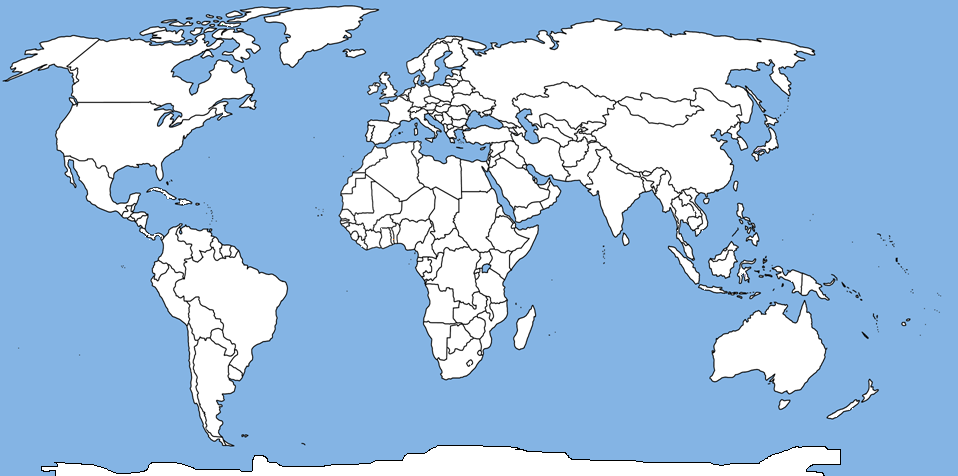 KeyCreate a key showing the 7 continents and give 3 examples of countries within that continent, for example:Africa  : countries such as South Africa, Egypt and Uganda.Write on the names of the 5 oceans.